LAMPIRAN 3. FORMULASI BERAS ANALOGKarbohidrat : minimal 78,9%Air 	           : minimal 13%Protein          : minimal 6.8%Lemak           : minimal 0.7%Jumlah / banyaknya produk yang akan dibuat = 500 gram Fungsi tujuanMinimasi biaya, Z1 = 3X1 + 19.38X2 + 3X3Fungsi Pembatas Komponen KimiaPembatas Karbohidrat, minimal 78,9%0.347X1 + 0.8489X2 + 0X3 ≥ 0.789 (X1+X2+X3)-0.442X1+0.0599X2+0X3 ≥ 0Pembatas Air, minimal 13%0.625X1 + 0.1369X2 + 1X3 ≥ 0.13 (X1+X2+X3)0.495X1+0.0069X2+0.87X3 ≥ 0Pembatas Protein, minimal 6.8%0.012X1 + 0.0046X2 + 0X3 ≥ 0.068 (X1+X2+X3)-0.056X1-0.00634X2+0X3 ≥ 0Pembatas Lemak, minimal 0.7%0.003X1 + 0.0076X2 + 0X3 ≥ 0.007 (X1+X2+X3)-0.004X1+0.0006X2+0X3 ≥ 0Fungsi Pembatas Bahan BakuPembatas Bahan Baku KeseluruhanX1+X2+X3=500 gramPembatas Bahan Baku BerubahPembatas bahan baku Singkong (X1)Pembatas bahan baku Tepung Sagu (X2)Pembatas bahan baku Air (X3)Formulasi 1Pembatas bahan baku Singkong (X1) 90%Pembatas bahan baku Tepung Sagu (X2) 5%Pembatas bahan baku Air (X3) 5%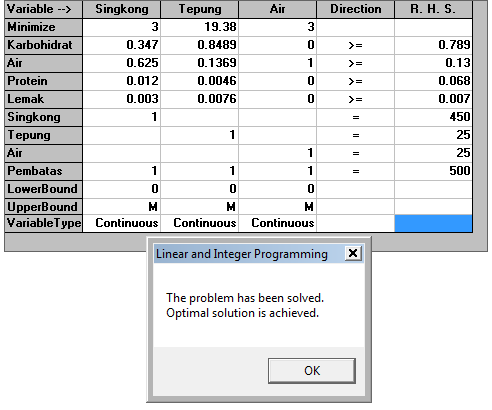 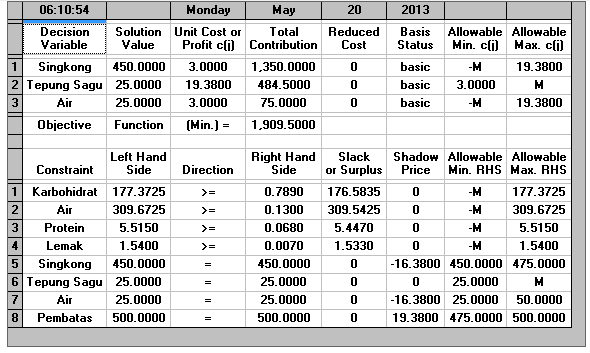 Formula 2Pembatas bahan baku Singkong (X1) 80%Pembatas bahan baku Tepung Sagu (X2) 10%Pembatas bahan baku Air (X3) 10%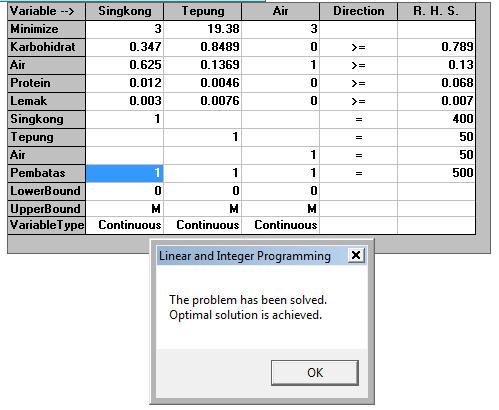 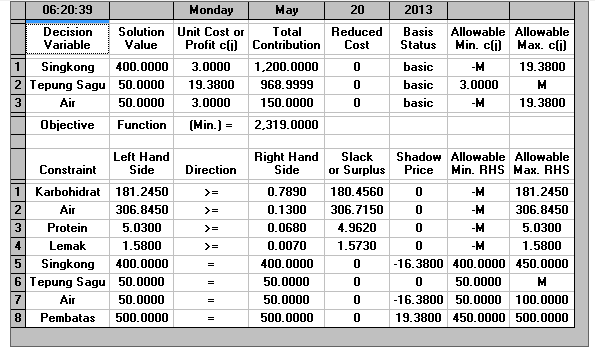 Formula 3Pembatas bahan baku Singkong (X1) 70%Pembatas bahan baku Tepung Sagu (X2) 15%Pembatas bahan baku Air (X3) 15%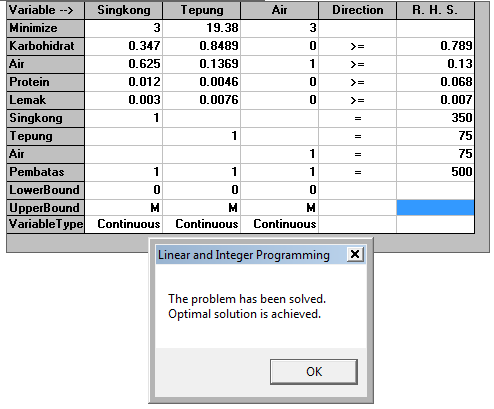 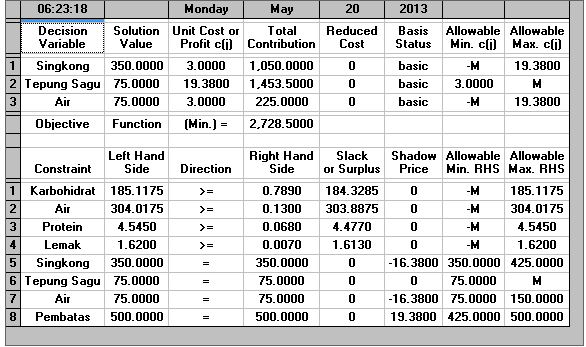 Formula 4Pembatas bahan baku Singkong (X1) 60%Pembatas bahan baku Tepung Sagu (X2) 20%Pembatas bahan baku Air (X3) 20%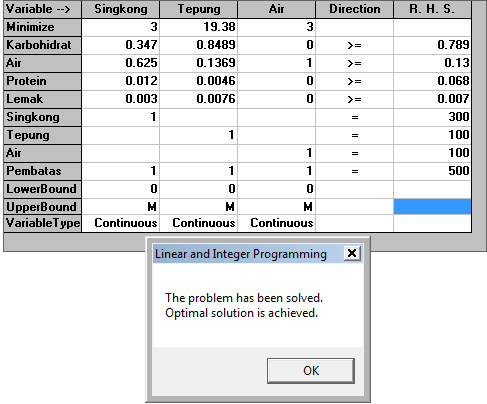 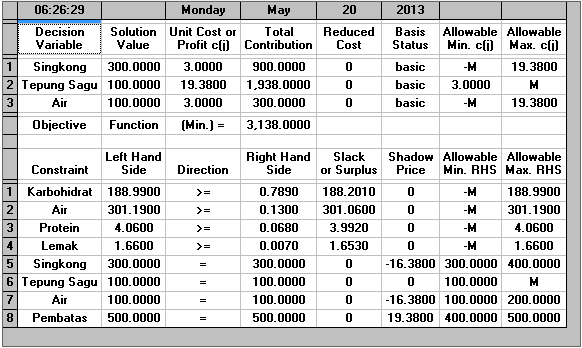 Bahan BakuKandungan Gizi (%)Kandungan Gizi (%)Kandungan Gizi (%)Kandungan Gizi (%)Biaya (Rp/g)Bahan BakuKabohidratAirProteinLemakBiaya (Rp/g)Singkong(X1)34.762.51.20.33Tepung Sagu(X2)84.8913.690.460.7619.38Air(X3)-100--3